Natalia Melissa				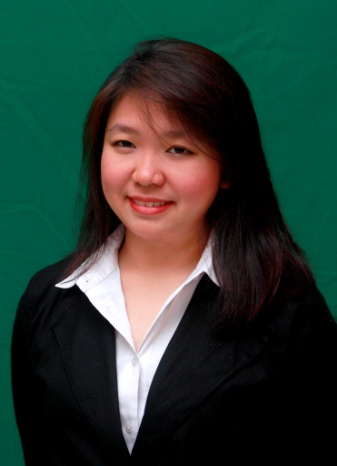 Personal Details & ContactsFull name	Natalia MelissaPlace and date of birth	Jakarta, 07th February 1989Sex	FemaleMarital status	SingleCitizenship	IndonesianPermanent Address	Jln. Pluit Barat VIII No.19	Rt 007 Rw. 011, Kec. Penjaringan	Jakarta Utara 14450Email	ini.lissa@yahoo.comHandphone	+62877 7600 1989Academic Qualifications2001 – 2004		SMP Permata Bunda, Jakarta2004 – 2007		SMEA Bunda Mulia, Jakarta2004 – 2007		Bina Nusantara University, Jakarta (Not Finished)2011 – Present	London School Of  Public Relations, Jakarta Marketing Communication Department (Recent)Skills BaseFamiliar with Adobe Illustrator, Adobe Photoshop, Adobe After Effect, Adobe Premier.Fluency in using MS Office (Word, Excel, PowerPoint).Easy adaptability to new technology.Considered as Open minded person.Flexible and independent followed by a strong spirit of competition.Positive-thinking, persistent, fast learner and goal oriented.Highly motivated.Good presentation, interpersonal, and communication skill.Experienced with public speaking.Creative.Love travelling and new experienceStrategic thinker and risk managerHave experience in running an online shopPassion for the fashion industryLanguage Mastery	Indonesian	Native	English	PassiveAppreciation2007	1st Place of Three Top Photography Finalist  From PORSENI at Bunda Hati Kudus Church2013	English for Business Communications (EBC) from City & Guilds of London Institute2013	Marketing Communication from London Chamber of Commerce and Industry2014	Customer Service Professional from City & Guilds of London InstituteProfessional Career2005	Internship for PT. Alfa Retailindo at Tendean Mall2006	Internship for PT. Jaya financial officer at Cordova Tower 2007	Owner of I-Create Online Shop2010	Part timer for Autobright at IIMS2011 		Owner of Panpan Princess Online Shop2014		Owner of Mounique Online Store2014		Internship for FingerTechnology at Pantai Indah KapukOrganisational ActivitiesGeneral Affair for Munasik2014 at LSPR Class ProjectVice Precident in MUDIKA BHK Kemakmuran Sector 4Consumption section for Jambore XVIII (Bunda Hati Kudus Church)Sports section for PORSENI (Bunda Hati Kudus Church)PASKIBRA of SMEA Bunda MuliaPASKIBRA of SMP Permata BundaHuman and Resources devision of OSIS SMP Bintang KejoraReligion Division of OSIS SMA Tarsisius 1